Name _____________________________________  			                                          Date______________ Venn Diagram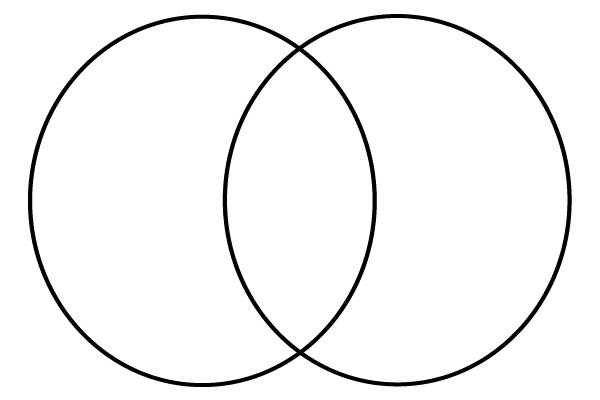 